О внесении изменений в постановление администрации муниципального района Клявлинский Самарской области от 11.03.2024 г. № 107 «Об утверждении Административного регламента предоставления муниципальной услуги «Постановка граждан на учет в качестве лиц, имеющих право на предоставление земельных участков в собственность бесплатно» на территории муниципального района Клявлинский Самарской области»В соответствии с Федеральным законом от 27.07.2010 г. № 210-ФЗ «Об организации предоставления государственных и муниципальных услуг», постановлением администрации муниципального района Клявлинский от 07.09.2022 г. № 340 «Об утверждении Порядка разработки и утверждения административных регламентов предоставления муниципальных услуг», на основании Закона Самарской области от 08.02.2024 г. № 3-ГД «О порядке постановке на учет граждан, принимавших участие в специальной военной операции (членов их семей), имеющих право на бесплатное приобретение земельных участков из земель, находящихся в государственной или муниципальной собственности», Закона Самарской области от 19.03.2024 г. № 15-ГД «О внесении изменений в отдельные законодательные акты Самарской области» в Закон Самарской области от 08.02.2024 года № 3-ГД «О порядке постановке на учет граждан, принимавших участие в специальной военной операции (членов их семей), имеющих право на бесплатное приобретение земельных участков из земель, находящихся в государственной или муниципальной собственности», руководствуясь Уставом муниципального района Клявлинский Самарской области, администрация муниципального района Клявлинский Самарской области ПОСТАНОВЛЯЕТ:Внести в постановление администрации муниципального района Клявлинский Самарской области от 11.03.2023 г. № 107 «Об утверждении Административного регламента предоставления муниципальной услуги «Постановка граждан на учет в качестве лиц, имеющих право на предоставление земельных участков в собственность бесплатно» на территории муниципального района Клявлинский Самарской области» (далее - Постановление) следующие изменения:1.1. В Административном регламенте предоставления муниципальной услуги «Постановка граждан на учет в качестве лиц, имеющих право на предоставление земельных участков в собственность бесплатно»:- абзац 4 пункта 1.1. изменить и изложить в следующей редакции:« - постановка на учет в качестве лиц, имеющих право на предоставление земельных участков в собственность бесплатно, граждан, принимавших участие в специальной военной операции (членов их семей), а именно военнослужащих, лиц, заключивших контракт о пребывании в добровольческом формировании, содействующем выполнению задач, возложенных на Вооруженные Силы Российской Федерации или войска национальной гвардии Российской Федерации, и лиц, проходящих (проходивших) службу в войсках национальной гвардии Российской Федерации и имеющих специальные звания полиции, удостоенных звания Героя Российской Федерации или награжденных орденами Российской Федерации за заслуги, проявленные в ходе участия в специальной военной операции, и являющихся ветеранами боевых действий, а также членов семей указанных военнослужащих и лиц, погибших (умерших) вследствие увечья (ранения, травмы, контузии) или заболевания, полученных ими в ходе участия в специальной военной операции, которые на день завершения своего участия в специальной военной операции были зарегистрированы по месту жительства в Самарской области, а при отсутствии регистрации на территории Российской Федерации - по месту пребывания;»;- в пункте 2.7. слова «региональной информационной системы «Портал государственных и муниципальных услуг (функции) Самарской области» заменить на слова «государственной информационной системы Самарской области «Портал государственных и муниципальных услуг»;- в подпункте 4 пункта 2.11.2. после слов «возложенных на Вооруженные Силы Российской Федерации» дополнить словами «или войска национальной гвардии Российской Федерации»;- в подпункте 5 пункта 2.11.3. после слов «возложенных на Вооруженные Силы Российской Федерации» дополнить словами «или войска национальной гвардии Российской Федерации»;Опубликовать настоящее постановление в газете «Вести муниципального района Клявлинский Самарской области» и разместить настоящее постановление в информационно-телекоммуникационной сети «Интернет» на официальном сайте администрации муниципального района Клявлинский Самарской области.  Настоящее постановление вступает в силу со дня его официального опубликования.Контроль за исполнением настоящего постановления возложить на руководителя МУ - Комитет по управлению муниципальным имуществом администрации муниципального района Клявлинский Самарской области Катаеву О.П.Хасаншин А.А.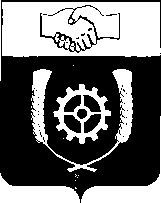 РОССИЙСКАЯ ФЕДЕРАЦИЯАДМИНИСТРАЦИЯМУНИЦИПАЛЬНОГО РАЙОНАКЛЯВЛИНСКИЙСамарской областиПОСТАНОВЛЕНИЕ09.04.2024 г. № 137 Глава муниципального района      Клявлинский Самарской области                           П.Н.Климашов 